Sunday School 9:30Worship 10:30Worship Leader:  Joy StecklyWelcome to 2020 and our first worship service of the year!“Sing to the King”AnnouncementsInvocation & Prayer“Beautiful Star of Bethlehem”“We Three Kings”Sharing & Prayer TimeOffertory		Burkey TrioChildren’s Moment:		Shelly TroyerScripture Reading:	      Sydney Bontrager			           John 1:1-18Message:		Gene Miller		    “WORD BECAME ONE”“All the People Said Amen”======================================================What’s happening at Bellwood this week: Tuesday, January 7 – Elders – 7:00Wednesday, January 8 – Grounded Youth – Jr. 6:15-7:15					      Sr. 7:30-9:00Thursday, January 9 – A.A. & Alanon – 7:30During construction we will not be using bulletins with the Response Form attached.  If you have a concern, please see Gene or Taric.Wishes for the new year	Faith that increaseth, walking in light;	Hope that aboundeth, happy and bright;	Love that is perfect, casting out fear;	These shall insure thee a happy New Year.	Peace in the Savior, rest at his feet,	Smile on his countenance, radiant and sweet,	Joy in his presence, Christ ever near!	This will insure thee a happy New Year.Loyalty FriendProverbs 8:17 “I love those who love me, and those who seek me find me.”Those that seek wisdom will find wisdom and those that love wisdom will be loved by wisdom. Wisdom is a loyal friend to all who love her and seek her advice. If you seek gold, you may find some or you may never find some and if you find it, it may leave you for someone else’s purse. Gold is a fickle friend where wisdom is constant, loyal and always reliable friend. There is little or no wisdom in gold, but wisdom knows where gold hides and will gladly tell those that possess her. Wisdom will always remain with you as a loyal companion even if you give her away, she will still remain with you. When you appropriately give wisdom to people you meet, the very act of giving wisdom will help you discern the worthiness of the receiver. The way they treat wisdom will be very similar to the way they will treat you. When you watch them handle this new-found wisdom, you will be able to discern their trustworthiness and their ability to be a friend. If a person mocks wisdom, then they will also mock you. If they treat wisdom with respect and honor they will also treat you with respect and honor. If you allow wisdom to lead you, you will find that it will protect you and keep you from many awkward and difficult relationships. Wisdom is a loyal and reliable friend, that will empower and lead you even when no one else is around. In a world that is overcome with foolishness, Wisdom stands tall and calls to persons that remain blind and deaf. The foolish cry out, “God must not love us” or “God must be cruel to leave us without a path” all the while God’s wisdom remains ignored right beside them.The Wisdom for today – Glamour is not a friend, but wisdom is a great friendLast Week:  Worship Attendance – 97,  Budget - $7,8459th Week Budget Report Budget Giving Summary	Last Week		Fiscal YTDContributions			$7,845			$54,021Budgeted			$5,336			$48,024Over(under)			$2,509			$5,997Birthday’s this week:  Sarene Friedli, Celia Bontrager, Hannah Compton (Mon.), Jeni Bogenrief (Tues.), Josh Miller (Thurs.), Diane Irwin (Fri.)Anniversary this week:  Greg & Jessica (Tues.)Worship Leader, Music & Singers:January 12 – Worship Leader – Austin Schweitzer	         Piano – Pam Erb	         Singers – Sid, Tim & Bonnie Burkey	         Offertory – Gage DunlapJanuary 19 – Worship Leader – Konner Schluckebier	         Piano – Peg Burkey	         Singers – Sid Burkey, Jeni & Khloe Bogenrief	         Offertory – Spohn’s	         Children’s Moment – Craig Bontrager			Remember in Prayer:Gordon Scoville as he transitions to BrookdaleSearch CommitteeMaintaining faith in the familyBellwood Mennonite Church520 B Street, Milford, NE 68405Church Office  402-761-2709Montessori School 402-761-3095Email:  bell606@windstream.netWebsite:  www.bellwoodchurch.orgInterim Pastor:  Gene MillerAssociate Pastor of Youth & Pastoral Care - Taric Leichty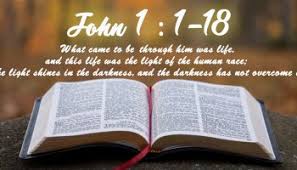 January 5, 2020